План работы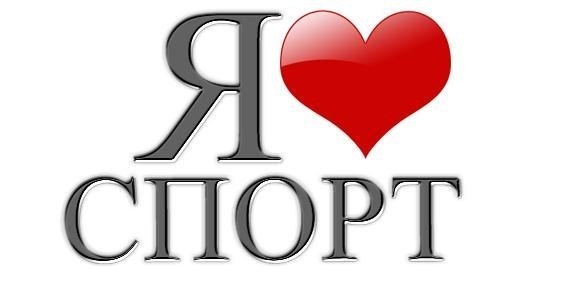 в шестой школьный день«День здоровья и спорта»13.04.2019№МероприятияНач. меро-прият.КлассМесто провед.Ответствен-ный1Школа раннего развития9.00каб. 221Федосенко Н.В.2День здоровья и спортаВесенний легкоатлетический кроссОсмотр уровня физической подговленности уч-ся «Олимпийский надежды Беларуси»10.0011.002-45-11стадионДрачан Ю.М., Янская Ж.Е., Сень А.М.,Стацкевич И.С.3Викторина «Надо дружбой дорожить»11.002-4каб. 211Буко М.Ю.4Игра «Пешеход и водитель»12.002-4каб. 211Климко О.Н.5Участие в районном мероприятии в РДК13.007-11РДККлассные руководители 7-11 кл.6Игра-путешествие «Все обо всем»10.008-9каб.215Соленик И.С.7Викторина «Что мы знаем о Беларуси?»12.0010-11каб. 308Козич Д.И.89Беседа у книжной выставки «Белорусы, покорившие космос»12.006библио-текаЮревич Л.П., Нечаева К.В.10Упражнения «Общаемся правильно»3-49.00каб. 212Яцевич А.С., педагог-психол11Тематический вечер 8-1117.00акт. залБобко Л.В.12Занятия по интересам18.00 8-11спорт.залВеремчук С.И.